Kontaktnetz FU – lettre d’information n° 162 – décembre 2017Passau, im Dezember 2017Liebe Kolleginnen und Kollegen,heute erhalten Sie die lettre d’information n° 162 des „Kontaktnetzes FU“. Wie üblich ist jede Art der Rückmeldung auf diese lettre d’information willkommen. Sie dürfen das Kontaktnetz auch gerne an interessierte Kolleginnen und Kollegen weiterempfehlen. (Aufnahme ins Kontaktnetz unter Angabe Ihrer Schul- und evtl. Privatadresse per E-mail an: k.jopp-lachner@uni-passau.de).Alle bisher erschienen lettres d’info können Sie auf meiner Website herunterladen. Auf der Suche nach Materialien und Tipps dürfen Sie sich auch gerne direkt an mich wenden.Meilleures salutations Karlheinz Jopp-LachnerInhalt:les citations , …les histoires drôles …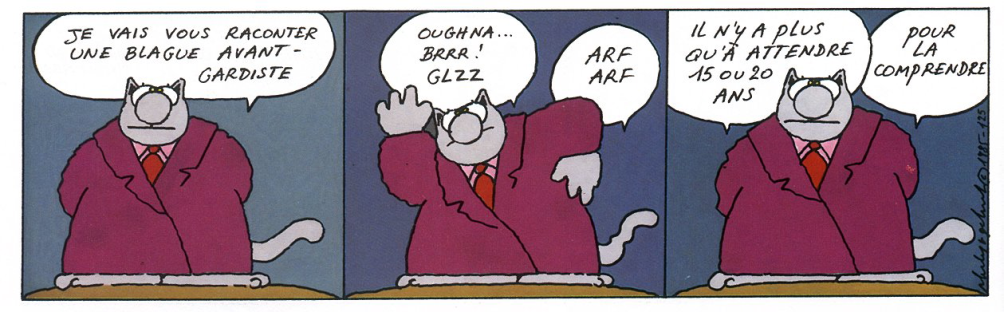 … et les images du mois (passé):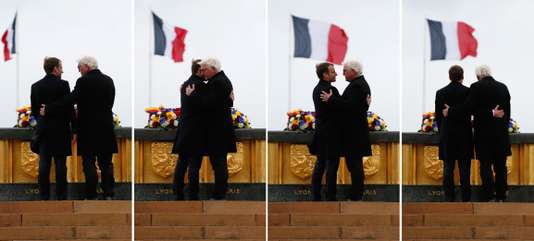 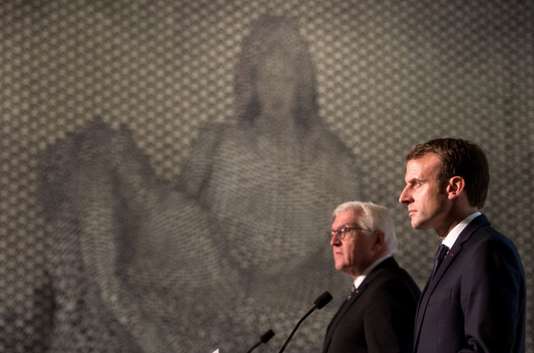 11-Novembre : Macron et Steinmeier défendent l’Europe, une idée « d’avenir »
Les présidents français et allemands étaient réunis au sommet du Hartmannswillerkopf pour l’inauguration d’un musée historique sur la guerre de 14-18.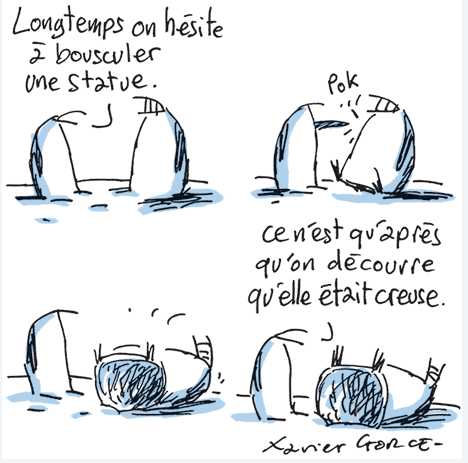 Le Monde, 22-112017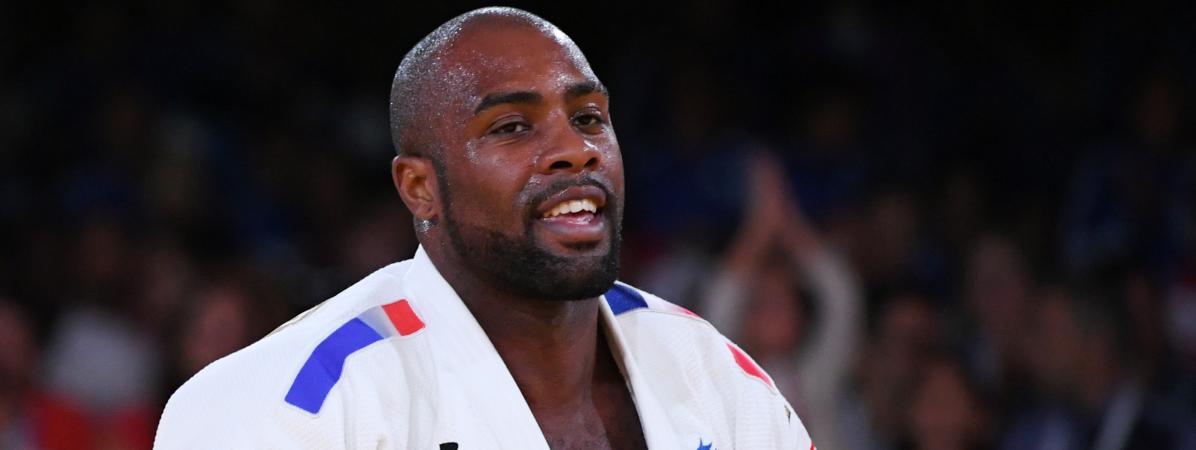 144 victoires et zéro défaite en sept ansTeddy Riner décroche un dixième titre de champion du monde de judoTeddy Riner s'est imposé en finale des championnats du monde toutes catégories à Marrakech (Maroc).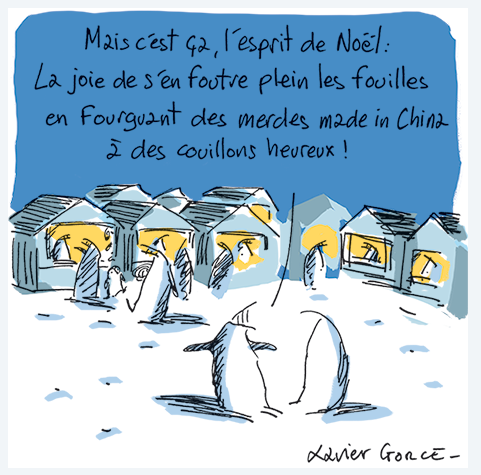 Le Monde, 7-11-2017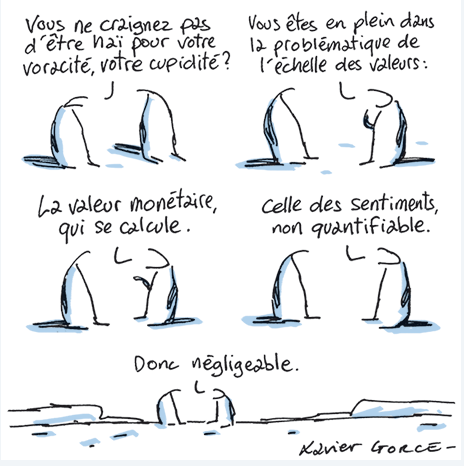 Le Monde, 10-11-2017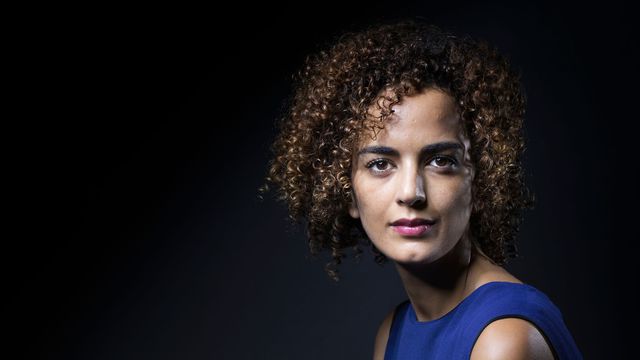 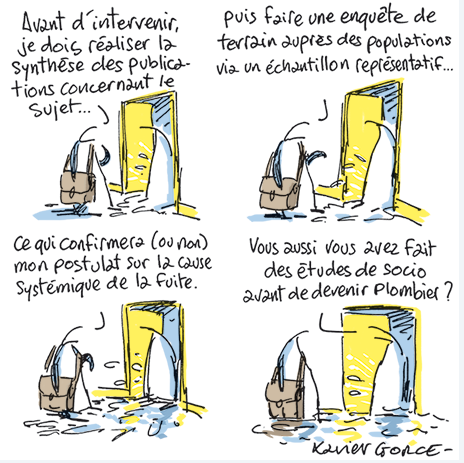 Le Monde, 2-11-2017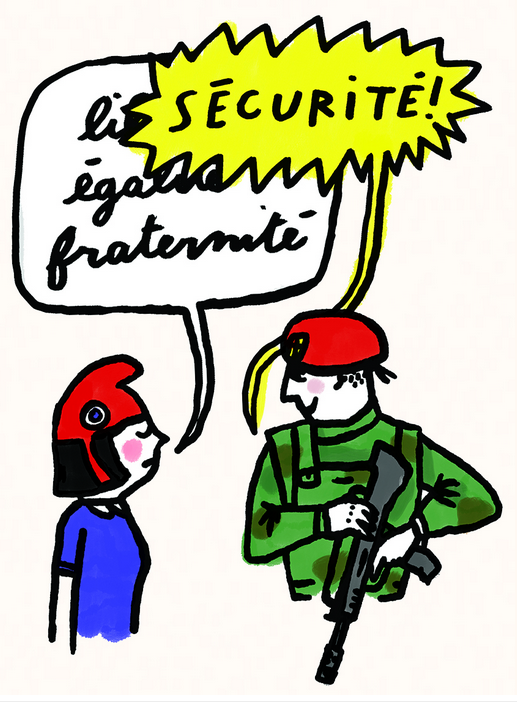 Le Un, 2-11-2017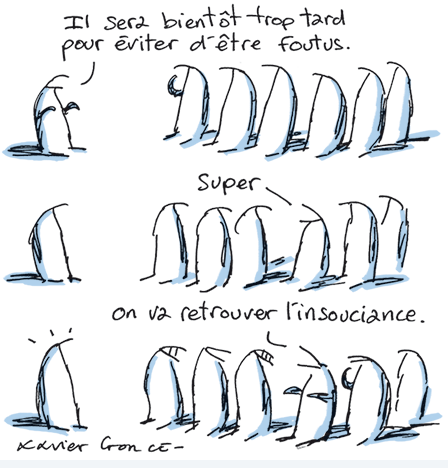 Le Monde, 16-11-2017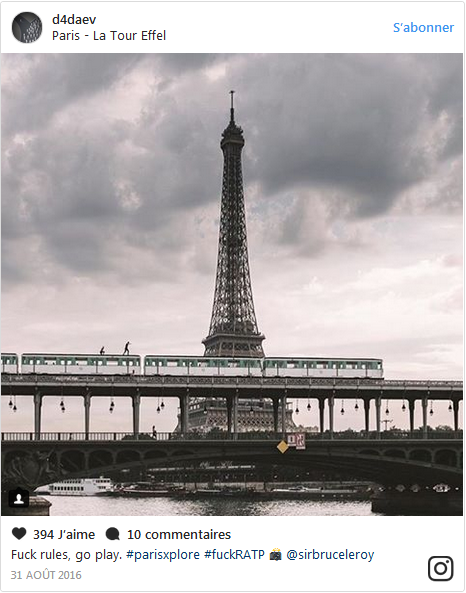 "Les ados ne voient pas tout l'entraînement qu'il y a derrière" : des adeptes du "train surfing" témoignentUn adolescent de 16 ans est mort, le 24 octobre, alors qu'il était debout sur une rame de la ligne 6 du métro parisien. Franceinfo a enquêté sur cette pratique aussi dangereuse que spectaculaire.http://www.francetvinfo.fr/economie/transports/les-ados-ne-voient-pas-tout-l-entrainement-qu-il-y-a-derriere-des-adeptes-du-train-surfing-temoignent_2446020.html#xtor=EPR-744-[newsletterjt]-20171104-[related]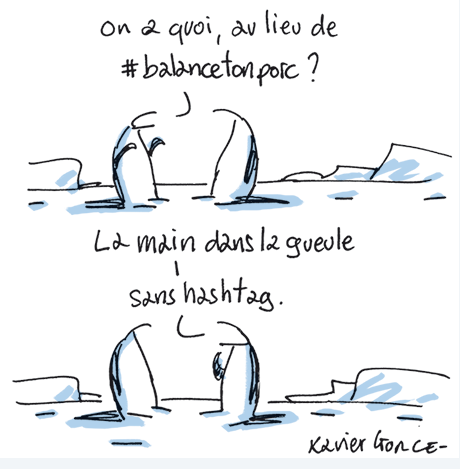 Le Monde, 13-11-2017Urgent! – (mehr oder weniger) Dringende Anliegen und aktuelle AnfragenNutzen Sie die Gelegenheit, interessante Informationen und Ihre (möglichst konkreten) Anfragen über das Kontaktnetz weiterzugeben! 
Senden Sie einfach eine Nachricht an: k.jopp-lachner@uni-passau.de > zurück zum InhaltLe Français à Passau – Französisch an der Uni Passau - Fachdidaktik als « Relais-Station » zwischen universität und schulischer PraxisRLFB, SchiLF
Zu folgenden Themen kann ich Fortbildungsveranstaltungen oder Vorträge anbieten 
(Stand: März 2017)Anfragen bitte an : k.jopp-lachner@uni-passau.de> zurück zum InhaltJ’y vais! - formations continues et autres manifestations – Fortbildungen und andere Veranstaltungen23.11.2017, 9.30-16.30 Uhr: RLFB MittelfrankenFranzösisch Grammatikunterricht heute – (natürlich?) kompetenz- und aufgabenorientiert … aber bitte auch emotional ansprechend!9.-10.3.2018: VdF-Bundeskongress in Leipzig17.3.2017: En marche … vers où? – VdF-Tagung in Erlangen> zurück zum InhaltInfos et liens utiles – Nützliche Informationen  und Linktipps 
(vgl. auch „Pour vos cours de français - Unterrichtsmaterialien und – ideen“)Actualité / sociétéMacron donne le coup d’envoi de sa politique de la ville
Le président de la République a passé trois heures lundi à Clichy-sous-Bois, en Seine-Saint-Denis, avant de se rendre dans la région lilloise. Il doit y dévoiler, mardi depuis Tourcoing – l’une des villes les plus pauvres de France –, une série de mesures en faveur des habitants des quartiers populaires. Emmanuel Macron devrait détailler le lancement des emplois francs, un retour des services publics et le recours au « testing » contre les discriminations. Une manière de répondre à ceux qui lui reprochent depuis son arrivée au pouvoir de favoriser les Français les plus fortunés.Le chef de l’Etat veut « agir dès maintenant avec des mesures concrètes pour améliorer le quotidien » des 5 millions de personnes qui habitent dans les 1 514 quartiers les plus pauvres, appelés « quartiers de la politique de la ville », a-t-on expliqué à l’Elysée. A 25 %, le chômage y est 2,5 fois plus élevé que la moyenne, la pauvreté peut y atteindre 40 % et le taux d’activité réel plafonner à juste 44 %, 20 points de moins que dans le reste du pays. Leurs habitants ont des difficultés à accéder aux emplois, aux services publics, aux médecins, aux logements et 17 % s’estiment victimes de discrimination en raison de leurs origines. On y trouve deux fois moins de généralistes, trois fois moins de spécialistes et quatre fois moins de crèches. (Le Monde, 14-11-2017)La France record de méfiance politique
http://www.cafepedagogique.net/lexpresso/Pages/2017/11/16112017Article63646414http://www.oecd.org/fr/education/de-nouvelles-donnees-de-l-ocde-mettent-au-jour-de-profonds-fosses-en-matiere-de-bien-etre.htm
Les Français sont les plus sceptiques en matière politique de tous les pays de l'OCDE, révèle l'étude annuelle sur le bien être réalisée par l'organisation internationale publiée le 15 novembre. En matière de bien être la France a des points forts : le temps libre, mais aussi une forte insécurité face au chômage, la sécurité, un service éducatif, l'espérance de vie. Elle a aussi ses points faibles et particulièrement en matière politique. Seulement 10% des Français estiment qu'ils ont leur mot à dire en politique. Le taux le plus bas de toute l'OCDE.

La liste rouge des espèces menacées en France
http://uicn.fr/liste-rouge-mammiferes/
Huit ans après le premier état des lieux, la mise à jour de la Liste rouge des espèces menacées montre une aggravation de la situation des mammifères dans l’Hexagone : 33 % des espèces terrestres et 32 % des espèces marines apparaissent menacées ou quasi menacées, contre respectivement 23 % et 25 % en 2009. Au total, sur l’ensemble des 125 espèces de France métropolitaine, 17 sont menacées et 24 autres quasi menacées, annonce l'UICN et le Museum d'histoire naturelle. .
Pédagogie – EducationDes enseignant.es s’engagent : « Nous n’enseignerons plus que le masculin l’emporte sur le féminin »http://www.cafepedagogique.net/lexpresso/Pages/07112017Article636456337493424621.aspx
« Armez-vous d’un courage et d’une foi nouvelle », écrivait Racine en 1691. Et si tel redevenait désormais le bon usage ? Plusieurs centaines d’enseignant•es annoncent ne plus vouloir transmettre la règle selon laquelle « le masculin l’emporte sur le féminin ». Et privilégier la règle de proximité, qui dominait depuis le latin jusqu’au français du 17ème siècle. Voici témoignages et explications depuis le lieu où se construisent nos usages des mots et du monde : depuis l’Ecole. On y verra combien ces 10 professeur•es signataires du manifeste aiment le français. Au point de l’enseigner chaque jour. Au point de considérer qu’il s’agit d’une langue toujours vivante, donc en constante et nécessaire évolution. Au point de percevoir combien la langue détermine notre représentation du réel et notre relation aux a utres. Au point d’amener les élèves à réfléchir sur ce qu’est la langue, « à la fois une institution sociale et un système de valeurs » (Barthes). 

Etat de l'Ecole : Les inégalités demeurenthttp://www.cafepedagogique.net/lexpresso/Pages/2017/11/15112017Article636463296485360535.asp
L'édition 2017 de L'état de l'école, une publication annuelle de la Depp (Division des études du ministère) confirme le maintien des inégalités dans le système éducatif français. Inégalités sociales profondes. Mais inégalités aussi dans l'affectation des moyens. Rien de nouveau, des pesanteurs quasi indestructibles…
La semaine de 4 jours, une histoire bien française ! http://www.cafepedagogique.net/lexpresso/Pages/2017/11/15112017Article636463296451608375.aspx
A l’image des rythmes scolaires, l’histoire de la semaine de 4 jours de classe est une histoire bien française. En effet, le terme rythmes scolaires, qui contrairement à ce que certains croient n’est absolument pas une science, est apparu en France à l’époque où la chronobiologie, nouvelle science reconnue par l’académie des sciences, donnait à connaître au grand public l’existence des rythmes biologiques chez tout être vivant, et commençait à faire connaître leur fonctionnement mais également les effets de leur dysfonctionnement. 

La semaine de quatre jours pénalise les femmeshttp://www.cafepedagogique.net/lexpresso/Pages/2017/11/16112017Article636464146865258497.aspx
Près de la moitié des communes françaises ont fait le choix à la rentrée 2017 de revenir à la semaine de quatre jours pour les écoles primaires et maternelles publiques. Pour Emma Duchini et Clémentine Van Effenterre, toutes deux postdoctoral research fellows respectivement à l'université de Warwick et à la Harvard Kennedy School, ce retour constitue une occasion manquée d'atténuer les inégalités entre les femmes et les hommes sur le marché du travail, l’organisation du temps scolaire ayant des répercussions importantes sur l’allocation du temps de travail des femmes.
Musique et éducationhttp://www.cafepedagogique.net/lexpresso/Pages/2017/11/17112017Article636465002316288122.aspx
Discipline jugée mineure dans le système éducatif, la musique tient sa revanche avec le nouveau numéro de la Revue internationale d'éducation (n°75). Bien loin d'être un simple amusement ou une pratique purement artistique, la revue démontre que l'être humain est profondément musical et que la pratique musicale a des vertus globales et inattendues. La démonstration tient beaucoup aux neurosciences. Mais la revue sait croiser les regards avec une approche ethnographique importante et aussi une dimension institutionnelle. JM Blanquer promet de développer la pratique musicale mais nul ne sait s'il y arrivera et s'il en a vraiment l'intention. Ce qu'apprend la lecture de ce numéro c'est qu'il y a de très bons arguments pour faire entrer pour de vrai la pratique musicale dans l'enseignement français.Les systèmes éducatifs en Europehttps://webgate.ec.europa.eu/fpfis/mwikis/eurydice/index.php/Publications:The_Structure_of_the_European_Education_Systems_2017/18:_Schematic_Diagrams
Comment sont structurés les systèmes éducatifs en Europe ? Eurydice permet de voir d'un coup d'oeil l'organisation des études du primaire au supérieur pour tous les pays européens à travers des graphiques simples. On peut relever trois grands types d'organisation. L'Europe du nord propose une école unique pour toute la scolarité obligatoire. Ainsi en Finlande une seule école couvre la scolarité de 7 à 17 ans. En Suède de 7 à 16 ans. Les pays d'Europe centrale propose une sélection dès la fin du primaire avec des branches différentes. Ainsi en Allemagne dès l'âge de 10 ans les élèves sont triés entre 5 types d'enseignement secondaire. Enfin les pays de l'ouest et du sud de l'Europe, du Royaume Uni à la Grèce en passant par la France , connaissent une différenciation après le collège.
L'avenir de la vidéo dans l'enseignementhttp://www.cafepedagogique.net/lexpresso/Pages/2017/11/17112017Article636465002300663422.a
Quand on sait la difficulté qu'ont eu le cinéma puis la télévision à prendre pied dans le monde de l'enseignement scolaire, on peut s'interroger sur l'avenir de tout ce qui est images animées et en particulier vidéo au service de l'enseignement d'une part mais aussi de ceux qui veulent apprendre quelque chose. Il semble par ailleurs que, sur les écrans des appareils connectés à Internet, les vidéos de toutes sortes prennent progressivement la place du texte. Elles s'y insèrent, parfois même quasiment de force, soit à l'initiative de l'auteur d'un message soit à l'initiative des publicitaires. On le sait, le monde scolaire et universitaire a fait de l'écrit un point de passage obligatoire de toute forme d'étude. Enfin on constate que les sites de vidéos en ligne sont parmi les plus visités de tous les sites en particulier de ceux de réseaux sociaux. Après l'image fixe conversa tionnelle, la vidéo entre aussi dans la danse. Le monde scolaire est-il compatible avec cet univers ?

langue(s) 
Pour un français non sexistehttp://www.cafepedagogique.net/lexpresso/Pages/07112017Article636456337488111951.aspx
« Le masculin est réputé plus noble que le féminin à cause de la supériorité du mâle sur la femelle », stipulait le grammairien Beauzée en 1767. C’est bien pour fortifier la domination des hommes sur les femmes qu’a été édictée la règle grammaticale selon laquelle le masculin l’emporte sur le féminin. Une telle vision du monde est-elle encore acceptable ? En ce cas, n’est-il pas indispensable d’abandonner la règle qui depuis des décennies l’institue dans l’esprit des élèves? Présidente de l’Association Française pour l’Enseignement du Français (AFEF), Viviane Youx éclaire son soutien au manifeste aujourd’hui lancé. Une telle évolution lui parait facile à mettre en place pour « lutter contre le sexisme linguistique » qui passe par l’Ecole. Et par là, chaque enseignant•e de français est aussi amené•e à réfléchir sur les contenus et le sens même de l’enseignement dispensé.

FrancophonieLittérature et culture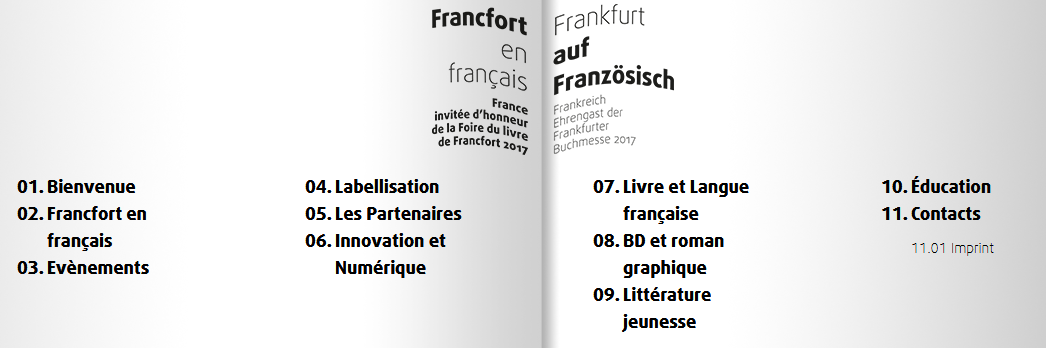 http://www.francfort2017.com/francfort-en-francais.html#!/page/fr/evenements.htmlAlice Zeniter reçoit le 30ème prix Goncourt des Lycéen•nes http://www.cafepedagogique.net/lexpresso/Pages/2017/11/17112017Article636465002220505891.aspx
A Rennes, le 16 novembre 2017, le 30ème prix Goncourt des Lycéen•nes a été attribué à « L’art de perdre ». Sur 3 générations, ce roman d’Alice Zeniter redonne présence à l’histoire peu racontée des harkis. Les élèves de 56 lycées ont fait leur choix parmi les 15 romans qui figuraient dans la première sélection du prix Goncourt. Alice Zeniter était une des 4 autrices qui en constituaient la sélection finale (avec Véronique Olmi, Monica Sabolo et Brigitte Giraud). Un juste rééquilibrage ? Rappelons que les programmes scolaires sont basés essentiellement sur des écrivains masculins, que le jury Goncourt est très majoritairement composé d’hommes, que le prix Goncourt sur les 30 dernières années n’a récompensé que 5 femmes... Présentation du roman lauréat par des lycéennes ayant participé à cette 30ème édition … 

CHANSONHexagone la webradio. C’est parti !A partir d’aujourd'hui 11 septembre, la toute nouvelle webradio d’ Hexagone arrive sur la toile.
Retrouve-nous dès 9 heures ...pour la première matinale, avec 100% de chansons en français dans le texte. Pour nous écouter, plusieurs moyens sont à disposition.
- Soit à partir de l’onglet "Player Radio" sur notre page Facebook (https://www.facebook.com/Hexagone.lemag/app/561167923986789/)- Soit, sur le site d’Hexagone qui vient de faire un brin de toilette. (Player présent sur toutes les pages)
www.hexagone.me- Soit, sur le site de l’hébergeur de la radio. (Tu peux liker et commenter)
https://fr.radioking.com/radio/hexagone-la-radioSinon, voici quelques liens pour accéder autrement à la radio, en fonction de tes préférences.
Lien iTunes :
https://www.radioking.com/api/radio/hexagone-la-radio.m3uLien Windows Media Player :
https://www.radioking.com/api/radio/hexagone-la-radio.asxLien Winamp :
https://www.radioking.com/api/radio/hexagone-la-radio.plsLien Real Player :
https://www.radioking.com/api/radio/hexagone-la-radio.plsLien Quick Time :
https://www.radioking.com/api/radio/hexagone-la-radio.qtlLien internet par défaut :
http://www.radioking.com/play/hexagone-la-radioLien internet par défaut (HD):
http://www.radioking.com/play/hexagone-la-radio/117154Histoire et GéographieUne histoire de la contraception selon l'INEDhttp://www.cafepedagogique.net/lexpresso/Pages/2017/11/15112017Article636463296281441235.aspx
La pilule est aujourd’hui la méthode contraceptive la plus utilisée en France. Est-ce aussi le cas dans les autres pays du monde ? À l’occasion des cinquante ans de la loi Neuwirth, Population & Sociétés, la revue de l'INED, retrace un demi-siècle d’histoire de la contraception en France, et comparent la situation française à celle observée ailleurs dans le monde. D'autres pays utilisent d'autre sméthodes de contraception comme la stérilisation (43% aux Etats Unis, 39% en Chine), le stérilet (48% en Chine) ou encore la contraception masculine (53% en Espagne). Le nuémro revient aussi sur plus de deux siècles des "funestes secrets" de la contraception à la française. 
France – Allemagne – Europe médias – Fernsehtipps u.a.
Livres, revues LogicielsPour vos cours de français - Unterrichtsmaterialien und - ideen Les métiers de l’informatiquehttp://www.onisep.fr/Publications/Les-metiers-de-l-informatique
Les métiers de l’informatique recrutent mais à partir du niveau bac +2 minimum. L’informatique est présente partout et ce sont près de 30 métiers que ce numéro de Parcours, la revue de l’Onisep, permet de découvrir. Comment travaille-t-on dans une grande entreprise de services numériques ? Qu’est-ce qu’un data scientist ? Quel est le quotidien d’un consultant ? Comment devient-on développeur ? Quelles sont les spécialisations possibles pour exercer dans le cloud computing, la réalité virtuelle, la sécurité informatique, l’informatique industrielle ? Où peut-on se former ? Quels conseils en vue de créer sa start-up ? Pour répondre à toutes ces questions, cet ouvrage s'appuie sur une enquête de terrain auprès d'experts, de responsables de formation, de professionnels en activité et de jeunes diplômés.Parcours propose un panorama des fo rmations du secteur : BTS, DUT, licence spro, masters, écoles d’ingénieurs, écoles spécialisées, écoles de commerce, les voies sont nombreuses. Les métiers commerciaux sont les plus accessibles à partir de bac +2. Plus de 14 000 créations d’emplois sont prévues d’ici la fin 2017.
Quand une œuvre devient magazine de pressehttp://www.cafepedagogique.net/lexpresso/Pages/07112017Article636456337378733081.aspx
Produire un magazine de presse autour d’un livre: une idée simple qui s’avère particulièrement féconde. L’appropriation de l’œuvre et le travail de compétences en littératie s’y font sur le mode du plaisir : de lire, de créer, de collaborer, de jouer avec les codes, les genres, les écritures. En voici quelques nouveaux exemples, du collège au lycée … Que faire des tablettes en lettres ?http://www.cafepedagogique.net/lexpresso/Pages/07112017Article636456337353575704.aspx
Quels usages des tablettes numériques en français ? Quelles applications utiliser ? Professeure de français au collège Daniel Argote à Orthez, pionnière de l’utilisation de l’ipad en cours de Français, Marie Soulié propose à tous et toutes un document actualisé, particulièrement riche et indispensable. Elle y recense de multiples pistes possibles pour travailler écriture, lecture, oral, histoire littéraire, langue …, en cours, en AP ou encore en mobilité.

Quelles œuvres aborder sur la guerre ?http://www.cafepedagogique.net/lexpresso/Pages/07112017Article636456337333887322.aspx
Quelles œuvres intégrales aborder en 3ème autour des guerres des XXème-XXIème siècles ? A l’initiative de Grégory Devin, professeur de français au collège de Bricquebec dans la Manche, une dizaine d’enseignant•es ont partagé leurs propositions sur un document collaboratif en ligne. Le résultat de ce travail en réseau est à découvrir et butiner sur un diaporama Prezi : sont proposées plus de 70 œuvres, littéraires, cinématographiques ou picturales …
L'IPhone comme indice de pauvreté
http://rf.proxycast.org/1348895247018500096/13983-26.09.2017-ITEMA_21445563-0.mp3Duration: 02:21L'invité des matins
Published: Tue, 26 Sep 2017Économiser 15 minutes… en ne se lavant pashttp://rf.proxycast.org/1360022251704950784/13983-26.10.2017-ITEMA_21475405-0.mp3
durée : 00:01:59L'invité des matins - par : Guillaume Erner - Si vous m’écoutez pendant deux minutes vous allez pouvoir économiser un quart d’heure de votre vie, et pas seulement aujourd’hui 
Published: Thu, 26 Oct 2017 Harcèlement à l'école : les explications du P'tit Libé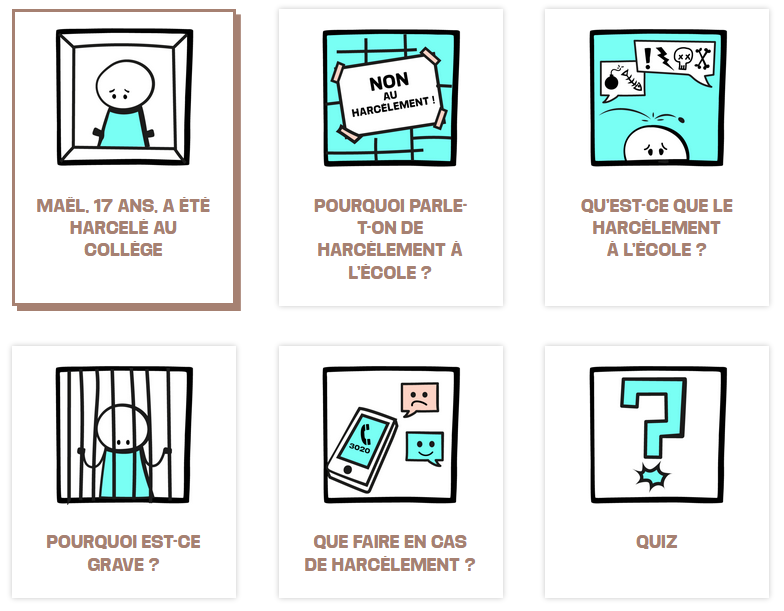 http://ptitlibe.liberation.fr/harcelement-scolaire,100881
" Quand un enfant est souvent moqué, insulté ou frappé par un ou plusieurs autres élèves, il est victime de harcèlement à l’école. Je t'explique les conséquences de ce problème et ce qu’il faut faire pour lutter contre." Le P'tit Libé se penche avec efficacité sur le harcèlement à l'école. Pourquoi est-ce grave ? Que faire ?


Tu m'aimes tu me respectes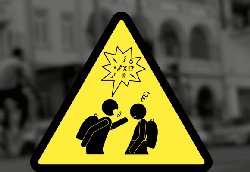 http://www.tumaimestumerespectes.com/
Le Centre Hubertine Auclert lance la campagne TuMaimesTumeRespectes, première campagne de prévention des violences sexistes et sexuelles dans les relations amoureuses des 15-18 ans. Elle vise à sensibiliser le public lycéen particulièrement hors radar des dispositifs d'aide aux victimes. "Pour prévenir les différentes situations de violences que vivent principalement les jeunes femmes (contrôle de leur apparence physique, de leurs fréquentations, dévalorisation systématique, non-respect du consentement dans les relations sexuelles), nous avons souhaité informer les jeunes des dispositifs d'écoute et de conseils existants et les inciter à refuser la banalisation de ces violences." La campagne s'articule autour de spots vidéos, d'un site internet et de flyers que l'on peut se procurer gratuitement.Echanges SauzaySur le site Ofaj
"Tu es élève, en 4e , 3e ,2nde ou 1ère, tu apprends l’allemand et souhaites effectuer un séjour linguistique en Allemagne durant ta scolarité ? Alors le programme Brigitte Sauzay est fait pour toi ! Tu passes trois mois dans une famille d’accueil en Allemagne et accueilles trois mois un.e correspondant.e dans ta famille en France. Au total, durant le séjour, chacun.e fréquente l'établissement scolaire de la ou du partenaire, pendant six semaines minimum". Voilà une fabuleuse occasion de dépasser ses blocage set de s'immerger dans la langue allemande.



Explique-moi l'écohttps://www.insee.fr/fr/information/3136809
L'insee propose une série de dix vidéos réalisées dans le cadre d'un partenariat entre l’Insee La Réunion-Mayotte et l’Académie de La Réunion. Ces vidéos pédagogiques visent à promouvoir une culture statistique. Parmi les thèmes abordés : le PIB, le chômage, l'inflation, l'entreprise, le pouvoir d'achat etc.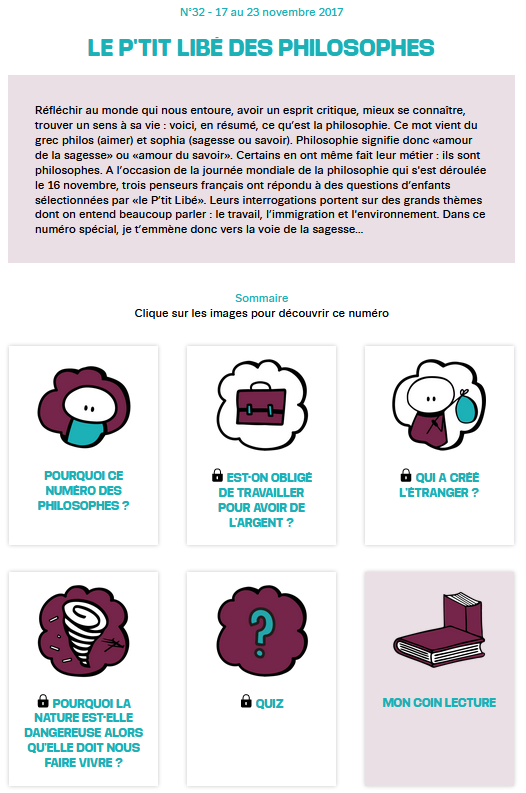 http://ptitlibe.liberation.fr/philosophie-enfants,100887
Un téléfilm de France 2 sur la déradicalisation reçoit un Emmy Award 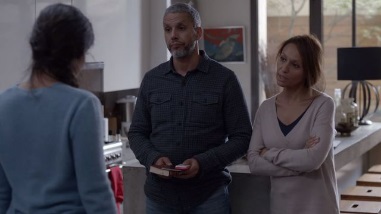 https://www.lexpress.fr/culture/tele/un-telefilm-de-france-2-sur-la-deradicalisation-recoit-un-emmy-award_1962362.html?PMSRC_CAMPAIGN=20171121123102_47_nl_nl_lexpress_culture_quotidienne_5a140e3c4c964d046e8b4567&xtor=EPR-618-[20171121123102_47_nl_nl_lexpress_culture_quotidienne_5a140e3c4c964d046e8b4567_0024IL]-20171121-[_004RCIV]-[RB2D106H0014ILJQ]-20171121113200#EMID=5b0add097408ac32c8f14adc97e2ecb3558369d2b6492f0824fdcd6dc4acd591Ne m'abandonne pas, diffusé sur France 2 en février 2016, a été récompensé ce lundi à New York. 
La création française couronnée. Le téléfilm de France 2 Ne m'abandonne pas sur la déradicalisation a été récompensé lundi, à New York, d'un International Emmy Award, des récompenses attribuées aux programmes produits ailleurs qu'aux États-Unis.Musique - Franche Connexionhttp://apprendre.tv5monde.com/fr/niveaux/b1-intermediaire?tid=401-franche-connexionQuel rapport entretiennent les chanteurs francophones avec la langue française ? Des artistes racontent leur parcours, leur passion pour la musique et leur rapport avec la langue française (vidéos sous-titrées en français).http://lespetitscitoyens-laboutique.com/H.  En vrac - Hinweise von KollegInnenJ’en ai assez! - lettre d’information abbestellenFalls Sie die lettre d’information nicht mehr erhalten möchten, antworten Sie einfach auf diese E-mail mit « J’en ai assez ».

Les citations, les histoires drôles ... et les images du mois (passé)Urgent! – (mehr oder weniger) Dringende Anliegen und aktuelle AnfragenLe Français à Passau – Französisch an der Uni Passau – Fachdidaktik als « Relais-Station » zwischen Universität und schulischer PraxisMaterialien zur SprachenberatungRLFB, SchiLFJ’y vais! - formations continues et autres manifestations – Fortbildungen und andere VeranstaltungenInfos et liens utiles – Nützliche Informationen  und LinktippsMédias – Fernsehtipps u.a.Livres, revues  - Bücher, ZeitschriftenLogiciels - SoftwarePour vos cours de français - Unterrichtsmaterialien und – ideen
Concours et projets éducatifs – Wettbewerbe und ProjekteLes Petits CitoyensQuelques sites intéressantsWeblettresLe point du FLEI.  En vrac - Hinweise von KollegInnen (CE QUI ARRIVE LORSQUE LES MILITAIRES SE PASSENT UN ORDRE)SUJET : ECLIPSE DU SOLEILLe Colonel au Commandant adjoint :
« Demain à 9 heures, aura lieu une éclipse de soleil, ce qui n’arrive pas tous les jours.
Rassemblement des hommes dans la cour en tenue d’exercice. Je leur expliquerai le phénomène. En cas de pluie, comme il n’y aura rien à voir, envoyez-les au gymnase. »Le Commandant adjoint au Capitaine :
« Ordre du Colonel, demain à 9 heures, éclipse de soleil dans la cour, en cas de pluie, l’éclipse aura lieu en tenue d’exercice dans le gymnase, ce qui n’arrive pas tous les jours. »Le Capitaine au Lieutenant :
« Ordre du Colonel, en tenue d’exercice demain 9 heures, inauguration de l’éclipse de soleil au gymnase s’il pleut, ce qui arrive tous les jours. »Le Lieutenant au Sergent :
« Demain 9 heures, le Colonel en tenue d’exercice éclipsera le soleil au gymnase, s’il fait beau et dans la cour s’il pleut. »Le Sergent au Caporal :
« Demain 9 heures l’éclipse du Colonel en tenue d’exercice aura lieu en raison du soleil. S’il pleut au gymnase ce qui n’arrive pas tous les jours, rassemblement dans la cour. »Conclusion tirée par les simples soldats:
« Paraît que demain s’il pleut le soleil éclipsera le Colonel au gymnase. Dommage que ça n’arrive pas tous les jours. »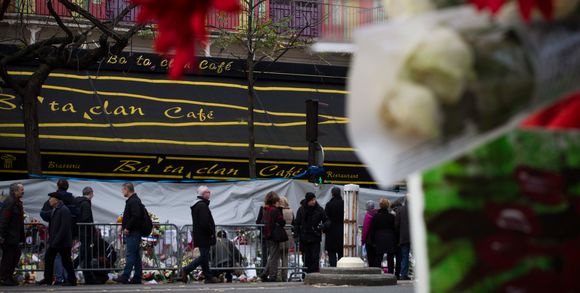 Devant le Bataclan, le 12 novembre 2016. JOEL SAGET / AFPDeux ans après, hommage aux victimes du 13-Novembre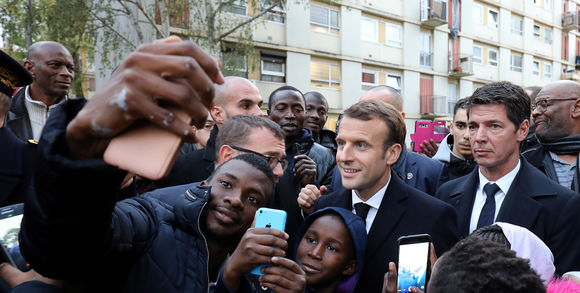 Emmanuel Macron lors de sa visite, le 13 novembre, dans le quartier du Chêne-Pointu à Clichy-sous-Bois, berceau des émeutes urbaines de 2005. LUDOVIC MARIN / AFP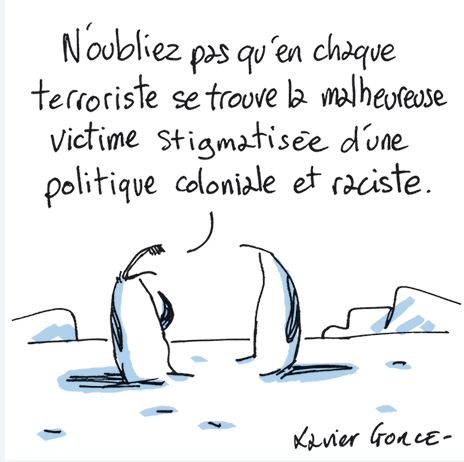 Le Monde 15-11-17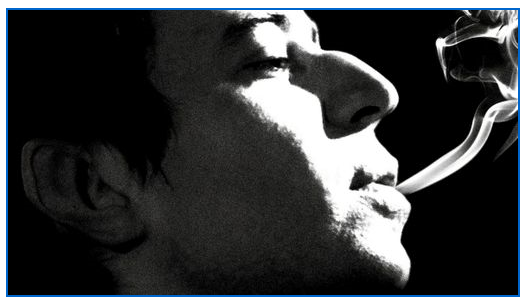 Prohibition de la cigarette au cinéma : vers une ivresse morale https://www.franceculture.fr/emissions/le-journal-des-idees/le-journal-des-idees-mardi-21-novembre-2017#xtor=EPR-2-[LaLettre21112017]La suggestion de la ministre de la Santé de prohiber la cigarette au cinéma soulève un tollé général.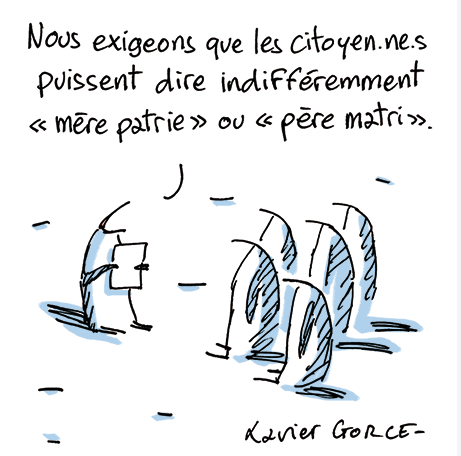 Le Monde, 24-11-2017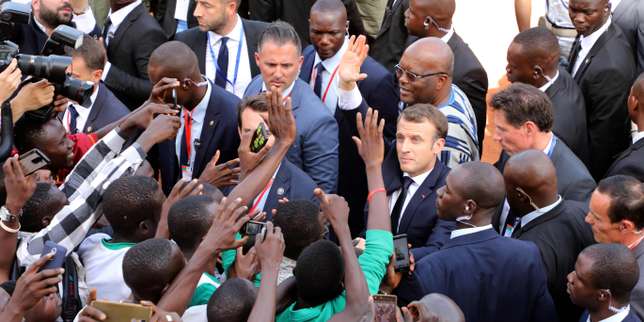  Colonisation, francophonie… 
Les temps forts du discours de Macron à OuagadougouAu premier jour de sa première tournée en Afrique, le chef de l’Etat a souhaité s’adresser « à la jeunesse africaine » durant un discours de près de trois heures au Burkina Faso.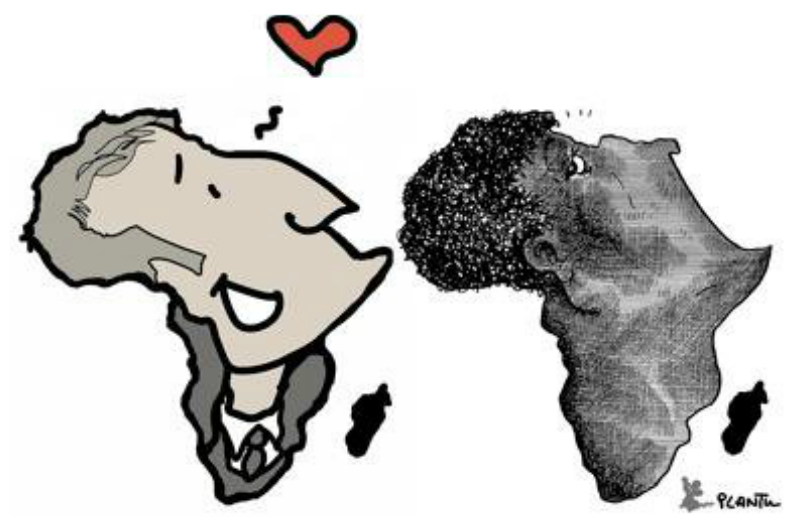 Le Monde, 29-11-2017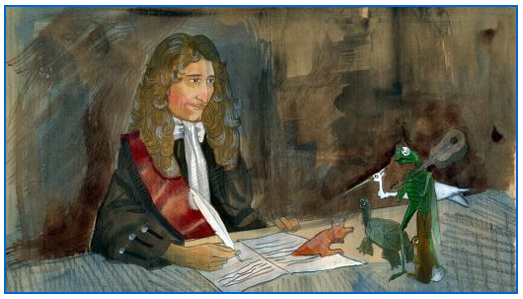 Jean de La Fontaine, penser tout en souriant LA COMPAGNIE DES AUTEURS.  "Poète avant tout" - c'est ainsi que Jean-Louis Barrault parle de La Fontaine. Patrick Dandrey dresse un portrait tout en contrastes : il parle du paradis trouvé puis perdu de Vaux, des deux hommes - le chrétien et le libertin - qui cohabitent en lui, et de son œuvre entière faite de contrepoints.> En savoir plus... L'écrivaine Leïla Slimani nommée représentante de Macron pour la FrancophonieVoir Un an jour pour jour après avoir obtenu le prix Goncourt pour son second roman, l'écrivaine est devenue ce lundi représentante de la francophonie pour le compte du président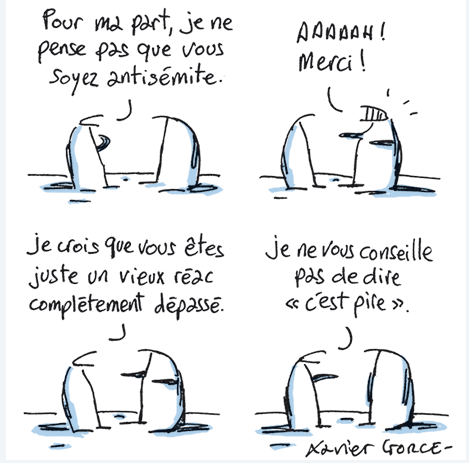 Le Monde, 21-11-2017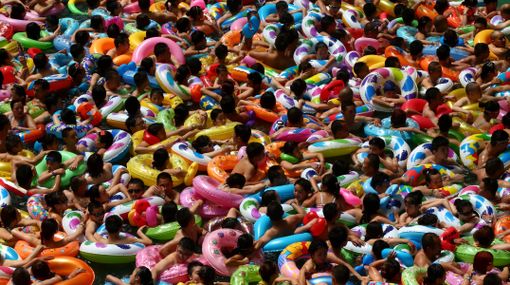 Le levier démographique pour répondre à l’urgence climatique https://www.franceculture.fr/environnement/le-levier-demographique-pour-repondre-a-lurgence-climatique#xtor=EPR-2-[LaLettre27112017]En 2050, nous devrions être 10 milliards d’êtres humains, contre 7,5 aujourd'hui. Limiter les naissances est une des mesures préconisées dans le manifeste des quinze mille scientifiques pour appeler à sauver la planète. Une proposition contre le réchauffement climatique discutée et discutable. Materialien zur Sprachenberatung auf CD-Rom 
(laufend aktualisiert)Sie können bei mir (für 2,50 Euro + 2,50 Euro Versandkosten) die folgende CD-Rom bestellen:Le français - pourquoi? –Materialien für eine Informationsveranstaltungzum (Markt-)Wert des Französischen

(vgl. auch meinen Vortrag zur Sprachenwahl
„Moderne Fremdsprachen – Brücken in die Zukunft“)Inhalt: Frankreich als Reiselandals unser wichtigster Nachbar und politischer Partnerals unser wichtigster Handelspartner (Statistiken)als KulturlandFranzösischals Bildungsspracheals Brückenspracheals Wissenschaftsspracheals internationale Verkehrssprache (Francophonie)als Zusatzqualifikation in vielen Berufenan der Uni Passau oder Latein?Dt.-frz. Sprachenpolitik – Förderung der Sprache des NachbarnVorträge, PräsentationenGrafikenVerschiedenes (DELF-DALF, Europäischer Referenzrahmen u.a.)(1)Schüleraktivierung durch spielerische Elemente im Französischunterricht(2)Schüleraktivierende Unterrichtsformen im Französischunterricht(3)Images déclencheuses (1) - Schüleraktivierender Einsatz von Bildmaterial im Französisch-unterricht  (3a)Images déclencheuses (2) - Schüleraktivierender Einsatz von Videomaterialien im Französischunterricht  (4)Littérature d‘enfance et de jeunesse - Bücherkiste, methodische Anregungen, Unterrichts-materialien (5)Réveillez-vous, le virus tue encore! - Anregungen zur Behandlung einer (lebens)wichtigen Themas im Französischunterricht (6)Malika Secouss, Titeuf et les autres – Schüleraktivierender Einsatz von bandes dessinées im Französischunterricht(7)BD, littérature de jeunesse, histoires drôles, images déclencheuses -  trop belles pour la grammaire? - Grammatik integrativ (8)En avant la zizique - Vom Chanson zum Musikvideoclip (9)Sale(s) temps - nichts zu lachen im Grammatikunterricht ?(10)Le français avec les histoires drôles - Witze im Französischunterricht. Textsammlung mit methodischen Vorschlägen (11)La communication orale en classe de français - Mündlichkeit und mündliche Prüfungen im Französischunterricht(12)BD, Video, Multimedia – Medieneinsatz zur Förderung mündlicher Kompetenzen im FU(13)Hors ligne et en ligne – le français en salle multimédia (14)Allemagne, sœur blafarde – Das Deutschlandbild im modernen französischen Chanson 
(Vortrag mit Hörbeispielen und Musikvideoclips)(15)De la Grande Sophie au Grand Corps Malade (en passant par Disiz la peste): la chanson francophone se porte (très) bien – kompetenz- und inhaltsorientierter FU mit aktuellen Chansons und Musikvideoclips(16)Moderne Fremdsprachen – Brücken in die Zukunft 
(Vortrag zur Sprachenwahl am Gymnasium)(17)Eierlegende Wollmilchsäue auf C2-Niveau? - Fremdsprachenlehrerbildung und die (mögliche) Rolle der Ausbildung am Sprachenzentrum. Bemerkungen aus der Perspektive des Sprachlehrers und FS-Didaktikers (Vortrag)(18)Les plus courts sont les meilleurs: motivierende Spracharbeit mit Werbespots, dessins animés und Kurzfilmen (Atelier im Multimediaraum)(19)Der Sprachenlerner als „intermédiaire linguistique et culturel“ - Sprachmittlung im Französischunterricht (1) (Vortrag/Atelier)(19a)Der Sprachenlerner als „intermédiaire linguistique et culturel“ - Sprachmittlung im Französischunterricht (2): Sprachmittlungsaufgaben erstellen und bewerten (Vortrag/Atelier)(20)La pub - créatrice de désirs.  Inhalts-, kompetenzorientierte und multimediale Arbeit bei der Auseinandersetzung mit einem „notorisch heißen Bereich“ (Atelier u.a. mit Werbeclips, Zeitungsanzeigen und Chansons)(21)Interkulturelles Lernen mit Videos (Vortrag/Atelier)(22)Grammatik in Zeiten der Kompetenzorientierung (23)Femmes indignes – fils de Boches: les tondues et les enfants franco-allemands – 
Ein (Rück-)Blick auf ein schwieriges Kapitel deutsch-französischer Geschichte (mit Anregungen und Materialien für den Unterricht)(24)Wortschatzerwerb und Wortschatzarbeit im kompetenzorientierten Französischunterricht(25)„Qu’est-ce qu’ils ont fait, mon Dieu?“ – Les attentats en France, la République et ses enfants désintégrés(26)Le drapeau tricolore en rupture de stock: radicalisations, peurs, états d’urgence – la République en temps de guerres (Überlegungen und Materialien für die Behandlung eines aktuellen, schwierigen und komplexen Themas im FU)(27)Grammatikunterricht – (natürlich?) kompetenz- und aufgabenorientiert … aber bitte auch emotional ansprechend!(28)Verdun, Oradour, Göttingen, Sevilla und zurück – Stationen und Momente auf dem Weg zu einer (manchmal) schwierigen Freundschaft (Vortrag, 90 min.)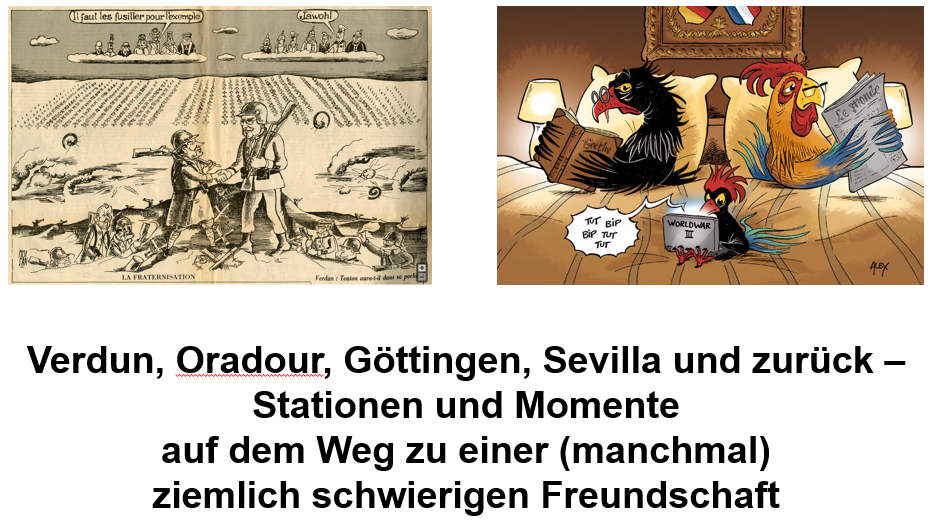 Actualité / sociétéPédagogie – Education Langue(s) FrancophonieLittérature - Culturechanson – infos et nouveautéscinémaHistoire et géographieFrance-Allemagne-Europe
 > zurück zum Inhalt> zurück zum InhaltRessources sur la langue françaisehttp://www.culture.gouv.fr/culture/dglf/ressources/Banque de dépannage linguistiquehttp://66.46.185.79/bdl/presentation.htmlAide scolaire en grammairehttp://www.aidenet.eu/Dire, ne pas direhttp://www.academie-francaise.fr/dire-ne-pas-direTolérances grammaticales et orthographe recommandée
- http://lamaisondesenseignants.com/index.php?action=afficher&id=1001&rub=31- http://www.orthographe-recommandee.info/- http://www.nouvelleorthographe.info/> zurück zum InhaltToute la littérature française en ebooks gratuitementhttp://www.gutenberg.org/browse/languages/fr
Près de 40 000 ebooks gratuits, au format html ou Epub ou encore Kindle. Avec ou sans les images. Et tout cela gratuitement ? C'ets ce que propose depuis des années le Projet Gutenberg. Les grands classiques de la littérature française sont tous là. Mais le projet a aussi numérisé des ouvrages rares qui intéressent d'autres disciplines, le Dictionnaire de Viollet le Duc par exemple avec toutes ses images.
Le prix Goncourt 2017 décerné à Eric Vuillard pour "L'Ordre du jour"
Voir  
Avec son roman historique sur l'Allemagne nazie, Eric Vuillard succède à Leïla Slimani. musique de la semainehttp://www.musique-de-la-semaine.eu/index.htmlrfi Musiquehttp://www.rfimusique.com/RFI la sélection du moisChaque mois, une sélection de nouveautés musicales (tendances world, françaises et francophones), unique et représentative de la diversité musicale de RFI, est faite ...
Tour de France
http://www.le-tour.nethttp://www.facebook.com/pages/Disco-Tour-de-France-DJ-Thomas-Bohnet/202864076431648Deezerhttp://www.deezer.com/de/search/Deezer: Ein Jahr lang 20 Millionen Songs gratis hören. Spotify sollte sich warm anziehen - nicht nur wegen der eisigen Temperaturen draußen, sondern auch wegen Deezer. Auf der Online-Musik-Plattform hören Sie 20 Millionen Songs ein Jahr lang gratis - so oft, so lange und wann Sie wollen.Französische Chansons per Mail als MP3 DateienDas Chansonarchiv des Musikwissenschaftlichen Instituts der Universität des Saarlandes enthält über 20.000 französische Chansons (gestiftet aus dem Privatarchiv von Gerd Heger), die dort digitalisiert wurden.Das Landesinstitut für Pädagogik und Medien hat eine Lizenz von der GEMA erworben und kann die Titel Lehrerinnen und Lehrern für den Unterricht legal und kostenlos zur Verfügung stellen. In der Regel haben die Dateien einen Umfang von weniger als 10 MB und dürften problemlos per Mail ankommen.Die CDs sind in alphabetischer Reihenfolge der InterpretInnen unter folgendem Link zu finden: http://www.uni-saarland.de/fak3/chansonarchiv/Bei Bedarf bitte eine Mail schicken an wwinkler@lpm.uni-sb.de   und InterpretIn und Titel des gewünschten Chansons mitteilen.Selbstverständlich können auch alle CDs vor Ort und live begutachtet werden – Kontakt und Terminvereinbarung bei Frau Wojtyniak: Tel. 0681-302 2318 oder wojtyniak@mx.uni-saarland.deCinémaRendez-Vous ciné – Der Treffpunkt des französischen Kinoshttp://www.rendez-vous-cine.de/Le Bureau du Cinéma de l’Ambassade de France offre tout un tas d’informations très utiles sur ce portail dédié au cinéma français. On apprécie tout particulièrement les rubriques constamment actualisées sur les sorties de films français en Allemagne, les cinémas de votre ville qui les proposent en version originale. Enfin , tous les films qui passent jour après jour à la télévision sur les chaînes accessibles en Allemagne. Le cinéma (en) français à la carte!DVD-Neuerscheinungenhttp://www.rendez-vous-cine.de/dvdFranzösischer Filmhttp://www.franzoesischerfilm.de/L’actualité du cinémahttp://www.telerama.fr/cinema/http://www.allocine.fr/MyFrenchFilmFestivalhttp://www.myfrenchfilmfestival.com/fr/presentationLe film de la semaine : « Le Semeur » de Marine Francenhttp://www.cafepedagogique.net/lexpresso/Pages/2017/11/15112017Article636463296443170335.aspx
Est-il possible de vivre ses désirs dans un contexte d’oppression ? Comment résister à la tyrannie ? A fortiori pour des paysannes seules confrontées aux terribles conséquences sur leur existence du Coup d’Etat de Louis Napoléon Bonaparte ? Marine Francen est saisie par le foisonnement des questions soulevées par le récit autobiographique d’une institutrice, Violette Ailhaud, narrant dans « L’Homme semence » un épisode de la vie de son village. Longtemps productrice puis assistante de Michael Haneke ou d’Olivier Assayas, la réalisatrice s’empare de ce texte poétique, avec la complicité des scénaristes Jacqueline Surchat et Jacques Fieschi, et réussit un premier long métrage plein de grâce et de profondeur. A travers une mise en scène épurée, alliant l’évocation réaliste des travaux des champs dans une nature de toute beauté à l’ évocation lyrique des sentiments, « Le Semeur » transporte avec tact et délicatesse la puissance émancipatrice du désir et la soif de liberté chez des femmes qui transcendent leur condition dans une période sombre de notre histoire.
 > zurück zum InhaltSpécial Centenaire de la Grande GuerreCentenaire 14-18 : Les monuments aux morts présentés au Panthéon
http://www.cafepedagogique.net/lexpresso/Pages/2016/05/24052016Article635996694637553661.aspx
36 000 communes françaises c'est 36 000 monuments à la mémoire des Poilus tombés au champ d'honneur. Dans le cadre de la Mission du centenaire de la Première Guerre mondiale, une exposition, « 36 000 communes, 36 000 cicatrices » présente le premier recensement photographique des monuments aux morts. Son objectif est de montrer l’immensité du premier conflit mondial et la puissance de sa mémoire. Ce recensement est complété par deux présentations de photographies, « Présence d’une génération perdue » de Raymond Depardon, et « La guerre des gosses » de Léon Grimpel réalisée en 1915.

Le centenaire de la bataille de Verdun
http://eduscol.education.fr/histoire-geographie/actualites/actualites/article/un-evenement-le-centenaire-de-la-bataille-de-verdun.html
Le 21 février 1916 débutait la bataille de Verdun, l'une des plus longues et des plus dévastatrices de la Première Guerre mondiale. Jusqu'au 29 mai 2016, date officielle retenue pour la commémoration nationale de la bataille de Verdun (en présence d'Angela Merkel et de François Hollande à Douaumont), les événements en lien avec la bataille vont se succéder. Le cycle des commémorations commencera en février par une cérémonie au Bois des Caures, détruit lors du premier jour de la bataille et par la réouverture du Mémorial de Verdun totalement repensé et agrandi. Dans le cadre de ces commémorations, le Mémorial propose un MOOC (une formation en ligne ouverte à tous) pour faire le point sur les derniers débats historiographiques et l'état des lieux de la recherche scientifique.La guerre de 14 en vidéos
http://www.cafepedagogique.net/lexpresso/Pages/2016/01/15012016Article635884405109597040.aspx
Comment a-t-on vécu la première guerre mondiale dans le nord et l'est de la France ? De façon très diverses selon qu'on était en zone occupée ou non, Alsacien Lorrain ou non. C'est cette histoire fragmentée que France 3 Nord Est fait remonter à travers des vidéos et des témoignages. Une façon intéressante et nouvelle d'aborder la mémoire de la guerre.Une plate forme pour découvrir la guerre 1914-18 au quotidien
http://www.cafepedagogique.net/lexpresso/Pages/2015/12/18122015Article635860200114098488.aspx
Comment découvrir ce qu'ont pensé, décidé et ressenti les Français durant la Grande Guerre ? Les familles gardent précieusement les correspondances familiales où l'on sait lire entre les lignes les souffrances et les découvertes. Un efamille a su garder une énorme correspondance et une masse de documents : la famille Résal. Pierrick Hervé, professeur au lycée Guist'Hau de Nantes et Marie-Christine Bonneau-Darmagnac, professeure au collège Jules Verne de Buxerolles participent à la construction d'une plate forme numérique qui a commencé à mettre à disposition des collégiens et lycéens des documents qui invitent à un véritable voyage dans le temps.Concours Eustory : "Verdun, lieu de mémoire européen ?"
S'inscrire
http://www.eustory.fr/le-concours/formulaire-dinscription/
Un concours scolaire à dimension franco-allemande est mis en place à l'occasion des commémorations du centenaire de la bataille de Verdun.
Ce concours est une initiative de Eustory-France et de la Mission du centenaire de la Première Guerre mondiale, soutenu par le ministère de l'Éducation nationale, de l'Enseignement supérieur et de la Recherche et par le Plénipotentiaire de la République fédérale d'Allemagne chargé des relations culturelles franco-allemandes.L'archéologie de la Première Guerre mondialeUn webdocumentaire propose une exploration documentaire à la recherche des disparus de la Grande Guerre. Ce webdocumentaire, permettra aux élèves de découvrir à la fois l'histoire quotidienne des combattants de toutes nationalités, mais également le travail des archéologues de l'Inrap . Ils pourront suivre ainsi les derniers instants du soldat Pierre Grenier à Roclincourt, découvrir les sculptures et peintures pariétales laissées par les soldats réfugiés dans des grottes ou analyser les objets retrouvés par les chercheurs et les archéologues dans les tranchées.Une exposition temporaire se déroule jusqu'au 5 mai 2016 au palais du Tau à Reims, elle est consacrée à l'archéologie et la Grande Guerre.Voir le Webdoc
http://www.700000.fr/
A propos de l'exposition
https://pedagogie.ac-reims.fr/index.php/ecole-college-bis/separateur-5/hist-geo-college/174-s-informer-hist-geo-ed-civ-cycle-4/3550-exposition-de-terre-et-d-acier-archeologie-de-la-grande-guerreLe Finistère dans la Guerre 1914-1918 - Outil pédagogiqueUn dossier complet et passionnant sur le Finistère dans la Grande Guerre.Voir
http://www.archives-finistere.fr/node/882Les webdocumentaires sur la Première Guerre mondialeÀ l'occasion du Centenaire, de nombreux webdocumentaires sur la Première Guerre mondiale ont été créés. Ces créations multimédias permettent, grâce à une structure narrative originale et le plus souvent participative, de découvrir les grandes thématiques de la Grande Guerre à travers des sélections d'images, de sons et de textes. Voici une liste non-exhaustive de ces ressources. Elle sera régulièrement mise à jour.Voir
http://centenaire.org/fr/autour-de-la-grande-guerre/web/les-webdocumentaires-sur-la-premiere-guerre-mondiale12ème édition de la lettre d'information (Reims)La 12ème édition de la lettre d'information concernant l'actualité des commémorations du centenaire de la Première Guerre mondiale est en ligne. A signaler le hors-série de l'Histoire par l'image et un reportage, « Au cœur des tranchées » de France Tv Info.La lettre d'information
http://cache.media.education.gouv.fr/file/2015/39/1/12_lettre_information_centenaire_533391.pdf
Au cœur des tranchées
http://www.francetvinfo.fr/societe/guerre-de-14-18/video-plongee-dans-l-enfer-des-tranchees_453734.html
L'histoire par l'image, spécial 1ère guerre
http://www.histoire-image.org/site/lettre_info/hors-serie-premiere-guerre-mondiale.php> zurück zum Inhalt
www.ofaj.org : Le site internet OFAJ change d'image
www.ofaj.org
Avec des statistiques en progression constante (31 000 abonnés à la Newsletter et 3 500 visiteurs par jour en moyenne), l'OFAJ a, ces dernières temps, poursuivi enquêtes et sondages pour cerner les besoins et les attentes des internautes, des jeunes et de ses partenaires. Cet été, le site a été repensé, testé auprès des utilisateurs, puis la migration des données a démarré. Aujourd'hui, la page d'accueil du site garde les couleurs flashy du logo, mais l'arborescence a été totalement remodelée. Bien entendu, le site est entièrement bilingue et permet à tout moment à l'internaute de passer d'une langue à l'autre. Les normes d'accessibilité ont été respectées. L'OFAJ pense déjà à demain, se prépare à lancer la première communauté web franco-allemande et prévoit d'utiliser davantage les fonctionnalités du Web 2.0.
Vous recherchez un stage, un job ou un emploi ? Consultez nos annonces en ligne
http://www.ofaj.org/kleinanzeigen?L=147758&K=IJT45260IJL40153II7659531IS1DFJW-Programme im Hochschulbereichhttp://www.dfjw.org/ausschreibungen?L=163484&K=IJT49810IJL44552II12455306IS1
Sie sind Studentin oder Student? Sie möchten ein deutsch-französisches Seminar organisieren, ein Praktikum in Frankreich absolvieren oder benötigen für Ihre Abschlussarbeit einen Rechercheaufenthalt im Nachbarland? Dann entdecken Sie die Programme und Stipendien des DFJW!
Kulturfondue: Deutsch-französische Austauschprogramme http://kulturfondue.wordpress.com/Le programme Sauzay 
Au B.O.
Une note parue au B.O. du 6 septembre rappelle les caractéristiques du programme Sauzay. Destiné aux élèves de 4ème, 3ème, 2de et 1ère, le programme Sauzay permet un séjour de trois mois en Allemagne sur la base de la réciprocité. Les frais de transport et séjour sont à la charge de la famille.
eTwinning - Schulpartnerschaften in Europa – Newsletter
www.etwinning.de/service/newsletter/index.phpDer eTwinning-Newsletter erscheint einmal im Monat und bietet aktuelle Informationen über internetgestützte Schulpartnerschaften in Europa.
Kontaktseite französischer Deutschlehrer
www.adeaf.fr> zurück zum Inhalt
Avez-vous découvert le nouveau Télérama.fr ?
Nous sommes heureux de vous accueillir dans ce nouvel univers : 
laissez-vous guider et profitez de quelques astuces.Tout savoir de la culture ? Un flux d'actualité culturelle alimenté en permanence : articles, sons, vidéos, photos... Tous les formats sont exploités pour vous donner la meilleure information dans les domaines de la télévision, du cinéma, de la musique, des livres, ... Sélectionnez le fil qui vous passionne ! Vous ne voulez pas manquer les bonnes émissions télé du soir ? Une grille des programmes de télévision complète (plus de 280 chaînes), personnalisable et plus ergonomique que jamais; ainsi que toutes les critiques (cinéma, disques, livres ...) du magazine. Donnez votre avis ! Vous commentez les critiques et  vous réagissez à tous les articles quel que soit le sujet traité.Pour profiter, dès aujourd'hui, des services réservés de Télérama.fr : inscrivez -vous !  Choisissez vos newsletters Personnalisez votre grille télé Créez des alertes et des favoris sur les sujets qui vous passionnent> zurück zum Inhalt> zurück zum InhaltDownload-Charts: Top 100 des Monatshttp://www.chip.de/Downloads-Download-Charts-Top-100-des-Monats_32417777.htmlDie 100 beliebtesten Deutsch sprechenden Downloads & Appshttp://www.chip.de/artikel/Top-100-Die-beliebtesten-Downloads-auf-Deutsch_38741266.html?utm_source=daily-downloads&utm_medium=chip-newsletter&utm_campaign=2014-11-17+19%3A30%3A00Die 100 besten Add-ons für den Firefox 
http://www.chip.de/bildergalerie/Die-100-besten-Add-ons-fuer-den-Firefox-Galerie_44231012.htmlDie 77 beliebtesten Microsoft-Toolshttp://www.chip.de/bildergalerie/Die-77-beliebtesten-Microsoft-Tools-Galerie_38128636.htmlLe Journal du Net : téléchargementhttp://telechargement.journaldunet.com/> zurück zum InhaltMes coups de cœur
n°1

n°2
Concours et projets éducatifs - Wettbewerbe und ProjekteProjets éducatifshttps://erlangen.institutfrancais.de/education/projets-educatifsVous êtes professeurs de français et souhaitez montrer une image dynamique et attrayante de la France et du monde francophone ?N’attendez plus : l’Institut français d’Allemagne, en lien avec ses partenaires allemands, a développé une offre pédagogique variée.Organisez la visite d’un locuteur natif dans votre école ! Découvrez la culture francophone à travers des films ou des chansons françaises et faites découvrir à vos élèves la littérature jeunesse francophone ! Ou encore sensibilisez vos élèves à l’actualité en participant à un concours ! Découvrez dès maintenant les offres de l’Institut français d’Allemagne.Classes Musées 2015-2016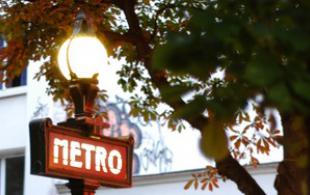 En savoir plus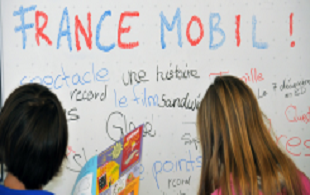 FranceMobilL’apprentissage d’une langue étrangère est souvent perçu comme difficile...En savoir plus 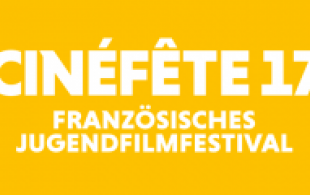 CinéfêteCinéfête est un festival itinérant de films francophones pour jeunes...En savoir plus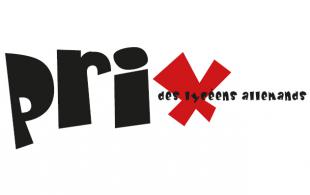 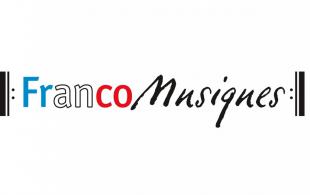 FrancoMusiquesLancé en 2007, le projet FrancoMusiques est une initiative de la maison...En savoir plusKostenlose Musik-CD von CornelsenAktuelle französische Musik in den Unterricht tragen. Schüler-Wettbewerb startet: Klassen-Song schreiben und 2.000 Euro gewinnen.Concours Internet en équipe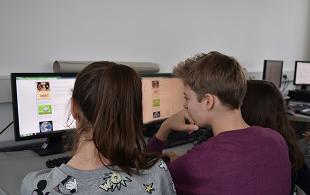 Le concours internet en équipe est porté depuis 4 ans par l'Institut...En savoir plusInternet-Wettbewerb: Im Team zur deutsch-französischen Freundschaft beitragen
http://www.cornelsen.de/lehrkraefte/1.c.2932909.de
Herzliche Freundschaft und die Drehachse der europäischen Integration: Die deutsch-französischen Beziehungen haben die Entwicklung Europas in den letzten Jahrzehnten geprägt. Frankophile Schüler können über das Medium Internet weiter dazu beizutragen. Mehr Informationen zum Wettbewerb.La vie en BD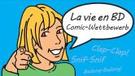 http://www.klett.de/frankreich/wettbewerbeFrancomicshttps://institutfrancais.de/kultur/buchGideen/francomics
Der Schüler-Comic-Wettbewerb Francomics ist nach zwei erfolgreichen Editionen zurück!Découvertes-TheaterwettbewerbZum WettbewerbDie Gewinner 2015 stehen fest!Langues vivantes : Concours européen inter-scolaire
http://www.cafepedagogique.net/lexpresso/Pages/2015/03/05032015Article635611354503777338.aspx
Malgré son nom en anglais, Consumer Classroom est un site disponible dans 23 langues européennes réalisé par la Direction Générale de la Santé et des Consommateurs (DG SANCO) de la Commission européenne. Il vous propose de collaborer avec une autre classe en Europe pour discuter des contenus numériques et créer ensemble un produit (page web, jeux, vidéo) démontrant comment on peut utiliser les ressources numériques en toute sécurité. Le concours est ouvert aux élèves des collèges et lycées de la Communauté Européenne, de 12 à 18 ans, et le site vous propose de vous inscrire et de vous mettre en cotnact avec une classe partenaire.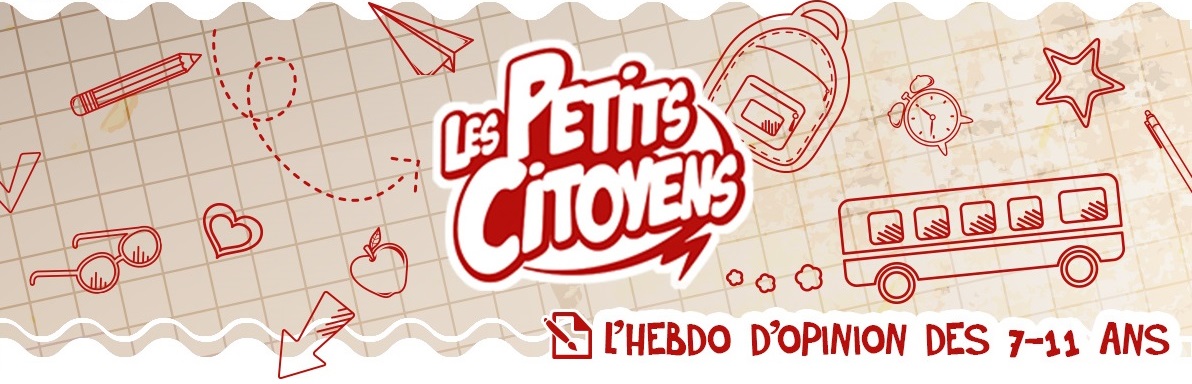 Quelques sites intéressants pour le prof de fle à la recherche de matériel et d’idees
(dernière mise à jour : 28-09-2017)Le point du FLE: http://www.lepointdufle.net/Le site portail du professeur de FLE (M. Overmann) :  http://portail-du-fle.info/Bonjour de France: www.bonjourdefrance.com: apprendre le français en ligneLe plaisir d’apprendre (Le site de ressources du CAVILAM – Alliance française) :
http://www.leplaisirdapprendre.com/Le français et vous (magazine pédagogique du Centre International d’Antibes) : http://www.cia-france.com/francais-et-vous/LPM-Newsletter : http://www.lpm.uni-sb.de/typo3/index.php?id=5818Lexique FLE : http://lexiquefle.free.fr/Frenchresources : http://www.frenchresources.info/ activités pédagogiques : http://frenchresources.info/module_ressources/fr/htm/frameset/ressources/Newsletters-2006-2007/activites.php?act=santonsFrancparler : http://www.francparler.org/ rubrique « dossiers » : http://www.francparler.org/dossiers.htmLehrer Online: http://www.lo-net.de/franzoesisch.phpFranskprog : http://www.fransksprog.dk/TICs en FLE : http://ticsenfle.blogspot.de/Le Café du FLE : http://www.lecafedufle.fr/Les Zexperts au service du FLE : https://leszexpertsfle.com/T’enseignes-tu ?: http://tenseignes-tu.com/category/ressources/TV 5 Monde : www.tv5.orglangue française : http://www.tv5.org/cms/chaine-francophone/lf/p-7174-Langue-francaise.htmenseigner le français : http://www.tv5.org/TV5Site/enseigner-apprendre-francais/accueil_enseigner.php7 jours sur la planète : http://www.tv5.org/TV5Site/7-jours/paroles de clip : http://www.tv5.org/TV5Site/enseigner-apprendre-francais/paroles-clip.php?id=4les vidéos du site : http://www.tv5.org/TV5Site/enseigner-apprendre-francais/rubrique-5-Les_videos_du_site.htm?id_col=47L’émission du mois : http://www.tv5.org/TV5Site/enseigner-apprendre-francais/rubrique-2-L_emission_du_mois.htmapprendre le français : http://www.tv5.org/TV5Site/enseigner-apprendre-francais/accueil_apprendre.php7 jours sur la planète : http://www.tv5.org/TV5Site/7-jours/Cités du monde : http://www.tv5.org/TV5Site/enseigner-apprendre-francais/collection-26-Voyages_Cites_du_Monde.htmBD mix : http://www.tv5.org/TV5Site/enseigner-apprendre-francais/collection-33-Bandes_dessinees_BDmix.htmune minute au musée : http://www.tv5.org/TV5Site/enseigner-apprendre-francais/collection-15-Arts_Une_Minute_au_musee.htmthéâtre : http://www.tv5.org/TV5Site/enseigner-apprendre-francais/collection-35-Theatre_en_scenes.htmrevoir nos émissions : http://www.tv5.org/cms/chaine-francophone/Revoir-nos-emissions/p-14131-Sommaire.htm7 jours sur la planète : http://www.tv5.org/cms/chaine-francophone/info/p-1914-7-jours-sur-la-planete.htmAcoustic : http://www.tv5.org/cms/chaine-francophone/Revoir-nos-emissions/Acoustic/p-10366-Accueil.html’invité : http://www.tv5.org/cms/chaine-francophone/Revoir-nos-emissions/L-invite/p-9990-Accueil.htmmusique : http://www.tv5.org/cms/chaine-francophone/Musique/p-14241-Musique.htmcultures du monde : http://www.tv5.org/TV5Site/cultures/cultures_du_monde.phpterriennes : http://www.tv5.org/cms/chaine-francophone/Terriennes/p-16162-Accueil.htmcinéma : http://cinema.tv5monde.com/théâtre : http://www.tv5.org/cms/chaine-francophone/Langue-Francaise/Tous-les-dossiers/p-7455-Theatre-en-scene-s-.htmjeux et divertissements : http://www.tv5.org/cms/chaine-francophone/jeunesse/p-13930-Jeux-et-divertissements.htmweb TV : http://www.tv5.org/TV5Site/webtv/index.phpEntraînez-vous au TCF : http://www.tv5.org/cms/chaine-francophone/enseigner-apprendre-francais/TCF-FLE/p-6817-Accueil-TCF.htm.Canal Académie : http://www.canalacademie.com/l’espace apprendre : http://www.canalacademie.com/apprendre/Apprendre et enseigner avec RFI : http://savoirs.rfi.fr/apprendre-enseignerde nombreuses offres (classées par thématique, par objectif ou par type de contenu)Radio France : http://www.radiofrance.fr/des émissions intéressantes (http://www.franceinter.fr/emissions/liste-des-emissions)5 minutes avec … : http://www.franceinter.fr/emission-5-mn-avec-1Les petits bateaux : http://www.franceinter.fr/emission-les-p-tits-bateaux-archivesdiscuter de l’actualité française et internationaleLe petit quotidien (6 - 10 ans): 
https://lepetitquotidien.playbacpresse.fr/
 – accès gratuit à certaines rubriques1 jour, 1 actu (8 – 12 ans): 
http://www.1jour1actu.com/ 
– accès gratuit à certaines rubriques Mon quotidien (10 - 14 ans) : 
https://monquotidien.playbacpresse.fr/Le P’tit Libé (7-12 ans): 
http://www.liberation.fr/apps/ptit-libe/
– gratuit Les petits citoyens : l’espace citoyen des 7 à 11 ans: https://lespetitscitoyens.com/lejournal/
– gratuitDie Auswahl ist zwangsläufig subjektiv: Umso schöner wäre es, wenn Sie mir mitteilen würden, welche Plattformen und Websites Sie in Ihrer Praxis fruchtbringend einsetzen, damit ich die Liste sukzessive ergänzen kann.Weblettreshttps://listes.weblettres.net/wws* Attention ! * Ces documents, réservés aux enseignants, sont accessibles sur mot de passe uniquement. 
Pour l'obtenir, complétez le formulaire à cette adresse: 
http://www.weblettres.net/pedagogie/index2.php?page=mpLe point du flehttp://www.lepointdufle.net/> zurück zum Inhalt